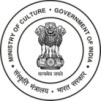 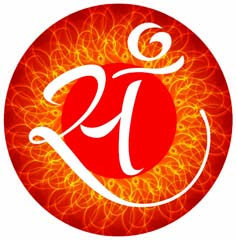 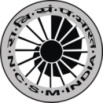 VISVESVARAYA INDUSTRIAL & TECHNOLOGICAL MUSEUM(National Council of Science Museums)KASTURBA ROAD, BANGALORE-560 001AUCTION NOTICESealed tenders are invited for sale by auction of unservicable asset mechanical, electrical, electronic, computer hardware, spare parts equipments/scraps etc on ‘AS IS WHERE IS BASIS’ at this Museum. Interested agencies may inspect the above items and obtain detailed terms and conditions including bid paper on payment of Rs. 200/- (non-refundable) from this office on any working day upto 29.11.2021 between 10.00 AM & 5.00 PM.  Sealed bids along with requisite EMD will be received upto 2.00 PM on 30.11.2021 and will be opened at 3.00 PM on the same day. The successful bidder is required to deposit the 50% of the bid amount on the spot and balance amount within 3 days from the date of finalisation of the bids. Director, VITM reserves the right either to accept or reject any or all the bids without assigning any reason. His decision shall be final and binding on all the tenderers.PART – IOFFER FORM	For disposal of the Mechanical, Electrical, electronic & computer hardware, spare parts equipments/scraps and old newspapers on ‘AS IS WHERE IS BASIS’ on the terms & conditions of the tender document.Name of the Bidder		:Address & Contact No.		:Tel. No.      Mobile No.			:GST No.    	PAN No.			:Bank Account No.			:	I/We have personally inspected the scrap equipments and understood the terms and conditions of the Tender for disposal of the electronic & computer hardware, spare parts equipments/scraps and old newspapers on ‘AS IS WHERE IS BASIS’ at VITM and have submitted my/our offer for the same accordingly.Date:								Signature:Address :									Seal PART – II COMMERCIAL BIDDISPOSAL OF MECHANICAL, ELECTRICAL, ELECTRONIC, COMPUTER HARDWARE, SPARE PARTS EQUIPMENTS/SCRAPS AS PER GOVT PRESCRIBED PROCEDURE AND OLD NEWSPAPERS THROUGH SEALED BID SYSTEM HELD AT VITM ON 28.10.2021 ON ‘AS IS WHERE IS BASIS’ (*Please mention Receipt No. and Date for the EMD Deposited)          I/We do hereby certify that the rate/price mentioned by me/us as above is final & shall remit the bid amount quoted by me and undertake to remove/take delivery of the scraps from the position where they lie within the scheduled time against full payment including GST as applicable, Deviation if any shall make the above bid/offer liable to be considered invalid.Date:					Signature :					Name of the Agency/Person:					Full Address :Visvesvaraya Industrial and Technological Museum(National Council of Science Museums)KASTURBA ROAD, BANGALORE - 560 001TENDER DOCUMENT           Various mechanical, electrical, electronic & computer hardware, spare parts equipments/scraps and old newspapers are available for disposal on “AS IS WHERE IS BASIS” at this Museum. Interested agencies may submit their sealed bid in the prescribed format along with requisite EMD detailed below in the form of Demand Draft drawn on any Nationalized Bank in favour of Director, VITM payable at Bangalore only latest by 2.00 PM on 30.11.2021. Sealed bids shall be opened on the same day at 3.00 PM at this office. The items can be inspected at the premises between 10.00 AM and 5.00 PM on any working day upto 29.11.2021. Director, VITM reserves the right either to accept or reject any or all the tenders without assigning any reason whatsoever and his decision shall be final and binding on all the bidders.TERMS AND CONDITIONSDisposal of the items is on “AS IS WHERE IS BASIS”Bid papers may be collected from this office during working hours from 10.00 AM to 5.00 PM upto 29.11.2021.The unservicable equipments/scraps items and other items may be inspected on any working days from 10.00 AM to 5.00 PM upto 29.11.2021.Sealed bids must be accompanied by a demand draft for Rs. 5,000/- towards EMD in favour of Director, VITM drawn on any nationalized banks payable at Bangalore only, no cash will be accepted. GST as applicable shall be levied on the bid amount The successful bidder is required to arrange for removal of the items immediately and dispose of the electronic waste as per the govt prescribed procedure. If the successful bidder fails to pay the full value of the bid on the day following the day on which the letter of acceptance of the bid is issued to the successful bidder, the EMD will be forfeited. Also after paying the full amount if the materials are not lifted from the premises within 3 days, a sum of Rs. 500/- per day will be levied till the materials are lifted for a reasonable period (7 days) towards ground charges.The agencies participating in the above auction (sealed bid system) should mention the name, address, contact number, bank account, GST number etc., invariably.Sealed bids received after the due date and time shall not be considered and rejected summarily.Sealed bids received without requisite EMD shall be rejected summarily.Overwriting is not allowed and tenderers putting extra conditions will not be accepted.Prescribed offer form and commercial bid duly filled in & signed on all the pages along with requisite EMD should be submitted in a separate cover/envelope super scribed as Tender for Disposal of Scraps.Offer form and commercial bid format enclosed.   The Director, VITM deserves the right to cancel the tender without assigning any reasons.ANNEXURE – IScope of the auctionThe bidders will be given an opportunity to visit the site and analyze the quantum and type of materials during office hours.The successful bidder has to pay the bid amount in full against issue of letter of communication, acceptance of the bid by this Museum & before the commencement of removal of auction materials.  The amount shall be paid by cheque in favour of The Director, Visvesvaraya Industrial & Technological Museum.The timeline is of utmost importance.  The successful bidder has to remove all auction materials from the premises of the Museum within 10 days.The Museum shall have no legal responsibility due to the disposal of any of the materials resulting from the auction.The removal of the auction materials shall be subject to overall supervision and control of Visvesvaraya Industrial & Technological Museum.General instruction to bidders and special conditionsPAN & GST Number should be submitted with proof.The EMD amount shall be Rs. 5000/-The Tender shall remain valid for acceptance for a period of 30 days from the date of opening the financial bid and the bidder shall not cancel or withdraw the tender during this period, failing which the EMD submitted will be forfeited.Each page of the Tender document shall be signed by the person or persons submitting the tender as a token of his/their having acquainted himself/themselves with the Scope of work, General Conditions of the Tender etc., as laid down.  Any tender with any of the documents not so signed will be rejected.The tender submitted on behalf of firm shall be signed by the person who has the necessary authority on behalf of the firm to enter into the proposed contract.  Otherwise the tender may be rejected.The Museum reserves the right to reject / fail any applications without assigning any reasons thereof.  Mere submission of an offer to the Museum does not entitle an applicant to any benefits / rights / preference.  Canvassing in any form is prohibited and will lead to disqualificationVisvesvaraya Industrial and Technological Museum(National Council of Science Museums)KASTURBA ROAD, BANGALORE - 560 001No.   12(2)/P/Auction/Disposal of Scraps/2021-22					dt. 24/11/2021To,Sub: Auction/Bid notice for disposal of Scrap materials from VITM, Bangalore.- - -           Various mechanical, electrical, electronic & computer hardware, spare parts equipments/scraps and old newspapers are available for disposal on “AS IS WHERE IS BASIS” at this Museum. Interested agencies may submit their sealed bid in the prescribed format along with requisite EMD detailed below in the form of Demand Draft drawn on any Nationalized Bank in favour of Director, VITM payable at Bangalore only latest by 2.00 PM on 30.11.2021. Sealed bids shall be opened on the same day at 3.00 PM at this office. The items can be inspected at the premises between 10.00 AM and 5.00 PM on any working day upto 29.11.2021. Director, VITM reserves the right either to accept or reject any or all the tenders without assigning any reason whatsoever and his decision shall be final and binding on all the bidders.TERMS AND CONDITIONSDisposal of the items is on “AS IS WHERE IS BASIS”Bid papers may be collected from this office during working hours from 10.00 AM to 5.00 PM upto 29.11.2021.The unservicable equipments/scraps items and other items may be inspected on any working days from 10.00 AM to 5.00 PM upto 29.11.2021.Sealed bids must be accompanied by a demand draft for Rs. 5,000/- towards EMD in favour of Director, VITM drawn on any nationalized banks payable at Bangalore only, no cash will be accepted. GST as applicable shall be levied on the bid amount The successful bidder is required to arrange for removal of the items immediately and dispose of the electronic waste as per the govt prescribed procedure. If the successful bidder fails to pay the full value of the bid on the day following the day on which the letter of acceptance of the bid is issued to the successful bidder, the EMD will be forfeited. Also after paying the full amount if the materials are not lifted from the premises within 3 days, a sum of Rs. 500/- per day will be levied till the materials are lifted for a reasonable period (7 days) towards ground charges.The agencies participating in the above auction (sealed bid system) should mention the name, address, contact number, bank account, GST number etc., invariably.Sealed bids received after the due date and time shall not be considered and rejected summarily.Sealed bids received without requisite EMD shall be rejected summarily.Overwriting is not allowed and tenderers putting extra conditions will not be accepted.Prescribed offer form and commercial bid duly filled in & signed on all the pages along with requisite EMD should be submitted in a separate cover/envelope super scribed as Tender for Disposal of Scraps.Offer form and commercial bid format enclosed.   The Director, VITM deserves the right to cancel the tender without assigning any reasons.	Thanking you,Yours faithfully,(C R SURESH)Section OfficerGroup(1)Description of Materials(2)Quantity(3)BID AmountRs.(4)GST(5)Grand TotalRupees(4+5)Group- IMECHANICAL SCRAPWOODMETAL1 Lot1 LotGroup-II ELECTRONIC & COMPUTER HARDWARE ITEMS(TV, UPS, Monitor, CPU, Printer etc)1 LotGroup IIIELECTRICAL SCRAP1 LotGroup IVOld Newspapers (approx. 140 kgs), 1 Lot